Checkbook Spelling Homework 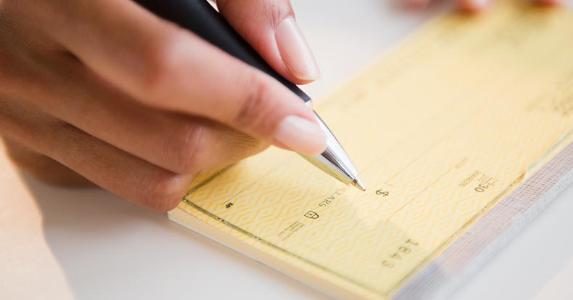 Write this check to Clare High School for $35.42 for a Pioneer sweatshirt (use today’s date.)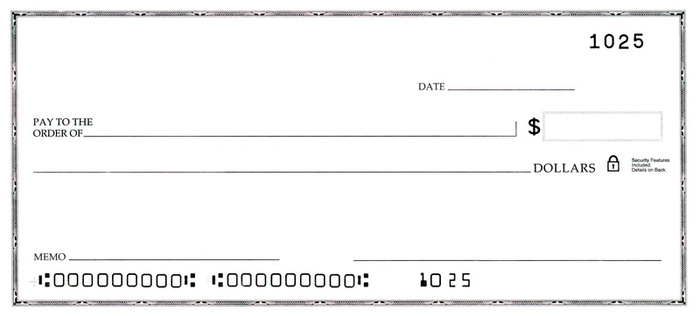 How many days are in: November _____, March ______, April _____, December ______, September _____NumberWrite out numberNumberWrite out number118219320430540650760870980109011100121,000131,569145,9851510,981164,091178,415